Prilog 1. Popis nadležnih institucija iz javnog sektoraPrilog 2. Popis operatera postrojenja opasnih tvariPrilog 3. Popis hidroakumulacijaNa području nema hidroakumulacija. Prilog 4. Popis vatrogasnih snaga na području Općine Prilog 5. Pregled odgovornih osoba MUP-a, Služba civilne zaštite DubrovnikPrilog 6. Popis djelatnika Općine Lastovo Prilog 6/1. Pozivi za djelatnike Općine LastovoREPUBLIKA HRVATSKADUBROVAČKO-NERETVANSKA ŽUPANIJAOPĆINA LASTOVOKlasa:	Ur. Broj:	LastovoMUP, Služba civilne zaštite DubrovnikŽupanijski centar 112Liechtensteinov put 31 20 000 DubrovnikP O Z I Vza  ______________________________________________________________(prezime, ime jednog roditelja i ime obveznika)______________________________________________________________(mjesto i adresa prebivališta obveznika)PRIMITKOM OVOG POZIVA ODMAH SE OSOBNOJAVITE NA ZBORNO MJESTO:_____________________________________Napomena:1. Neodaziv na ovaj poziv podliježe odredbama Kaznenog zakonaMP__________________(ovlaštena osoba)-------------------------------------------------------------------------------------------------------------------------------------------DOSTAVNICA_______________________________________(prezime, ime jednog roditelja i ime obveznika)Potvrđujem primitak poziva za:__________________________________________Poziv mi je uručen__________________20___godine u _____sati_______________________	                                                 	___________________________(potpis dostavljača)	                                                              		        (potpis primatelja)	Prilog 7. Stožer civilne zaštite Općine Lastovo i plan pozivanja putem telefonskih veza / SMS-a
Tablica 1. Članovi Stožera civilne zaštite Općine LastovoREPUBLIKA HRVATSKADUBROVAČKO-NERETVANSKA ŽUPANIJAOPĆINA LASTOVOKLASA:UR. BROJ:Lastovo, 								MUP, Služba civilne zaštite DubrovnikŽupanijski centar 112Liechtensteinov put 31 										           20 000 Dubrovnik									PREDMET: Pozivanje članova Stožera civilne zaštite Općine Lastovo, traži seMolimo da odmah izvršite pozivanje članova Stožera civilne zaštite Općine Lastovo prema popisu iz tablice 1. 
Molimo da nas izvijestite o učinjenom.
 OPĆINSKA NAČELNICAPrilog 7/1. Plan pozivanja Stožera civilne zaštite Općine Lastovo putem teklićaPo dolasku na mjesto okupljanja Stožera Načelnik vadi pozive za ostale tekliće i članove Stožera složene po pravcima.Prilog 7/2. Pozivi za članove Stožera civilne zaštite Općine LastovoREPUBLIKA HRVATSKADUBROVAČKO-NERETVANSKA ŽUPANIJAOPĆINA LASTOVOKlasa:	Ur. Broj:	LastovoMUP, Služba civilne zaštite DubrovnikŽupanijski centar 112Liechtensteinov put 31 									                       20 000 Dubrovnik P O Z I Vza  ______________________________________________________________(prezime, ime jednog roditelja i ime obveznika)______________________________________________________________(mjesto i adresa prebivališta obveznika)PRIMITKOM OVOG POZIVA ODMAH SE OSOBNOJAVITE NA ZBORNO MJESTO:_____________________________________Napomena:1. Neodaziv na ovaj poziv podliježe odredbama Kaznenog zakonaMP__________________(ovlaštena osoba)-------------------------------------------------------------------------------------------------------------------------------------------DOSTAVNICA_______________________________________(prezime, ime jednog roditelja i ime obveznika)Potvrđujem primitak poziva za:__________________________________________Poziv mi je uručen__________________20___godine u _____sati______________________	                                                 	___________________________(potpis dostavljača)	                                                              		                    (potpis primatelja)	Prilog 7/3. Izvješće o uručenim pozivima članova Stožera civilne zaštite Općine LastovoREPUBLIKA HRVATSKADUBROVAČKO-NERETVANSKA ŽUPANIJAOPĆINA LASTOVOKLASA:UR. BROJ:Lastovo, MUP, Služba civilne zaštiteŽupanijski centar 112Liechtensteinov put 31 20 000 DubrovnikPREDMET: Izvješće o uručenim pozivima članovima Stožera civilne zaštite Općina Lastovo, dostavlja se;Izvještavamo vas da su uručeni pozivi za slijedeće članove:_______________________________________________________________________________________________________________________________________________________________________________________________________________________________________________________________________________________________________Pozivi nisu uručeni slijedećim članovima:1.________________________________razlog ne uručenja__________________________2.________________________________razlog ne uručenja__________________________3.________________________________razlog ne uručenja __________________________OPĆINSKA NAČELNICAPrilog 8. Popis sirena na području Općine LastovoPrilog 9.  Popis pravnih osoba za javno priopćavanjePrilog 10. Popis osoba s invaliditetomPrilog 11. Popis koordinatora na lokaciji Prilog 11/1. Pozivanje koordinatora na lokaciji Prilog 12. Kapaciteti HGSS – Stanica OrebićPrilog 13. Kapaciteti Društva Crveni križ Na području Općine Lastovo ne djeluje Društvo Crvenog križa, te nemaju potpisan ugovor s nekim društvom Crvenog križa.Prilog 14. Popis povjerenika i zamjenika povjerenika civilne zaštitePrilog 14/1. Plan pozivanja povjerenika i zamjenika povjerenika civilne zaštite Općine LastovoREPUBLIKA HRVATSKADUBROVAČKO-NERETVANSKA ŽUPANIJAOPĆINA LASTOVO KLASA:UR. BROJ: Lastovo, DUZS, Područni ured DubrovnikŽupanijski centar 112Liechtensteinov put 31 20 000 DubrovnikPREDMET: Zahtjev za pozivanje povjerenika i zamjenika povjerenika, traži se;Molim Vas da izvršite pozivanje povjerenika i zamjenika povjerenika Općine Lastovo, kako slijedi:________________________________________________________________________________________________________________________________________________________________________________________________________________________________________________________________________________________________________________________________________________________________________________________________________________________________________________________________________________________________________________________________________________________________________________________________________________________________________________________________________________________________________________________________________________________________________________________________________________________________________________________________________________________________________________________________________________________________________________Po završenom postupku molim da me izvijestite o učinjenom.  OPĆINSKA NAČELNICAPrilog 14/2. Plan pozivanja povjerenika i zamjenika povjerenika putem teklićaPrilog 15. Postrojba opće namjene PON CZ Općine LastovoPrilog 15/1. Plan pozivanja pripadnika Postrojbe opće namjene PON CZ Općine Lastovo putem telefonskih veza / SMS-aPrilog 15/2. Plan pozivanja pripadnika Postrojbe opće namjene PON CZ Općine Lastovo putem teklićkog sustavaPrilog 15/3. Izvještaj o odzivu pripadnika Postrojbe opće namjene PON CZ Općine LastovoPrilog 16. Popis i kapaciteti pravnih osoba u sustavu civilne zaštite – vlasnika materijalno – tehničkih sredstava Prilog 16/1. Izvještaj o odzivu pravnih osoba u sustavu civilne zaštite – materijalno – tehničkih sredstavaPrilog 17. Popis i kapaciteti pravnih osoba u sustavu civilne zaštite – prijevozniciPrilog 17/1.Izvještaj o odzivu pravnih osoba u sustavu civilne zaštite – prijevozniciPrilog 18. Popis i kapaciteti pravnih osoba u sustavu civilne zaštite – smještajni kapaciteti i osiguranje prehranePrilog 18/1. Izvještaj o odzivu pravnih osoba u sustavu civilne zaštite – smještajni kapaciteti i osiguranje prehranePrilog 19. Popis i kapaciteti udrugaPrilog 20. Nalog za mobilizaciju pripadnika postrojbi, povjerenika, zamjenika povjerenika i koordinatora na lokaciji 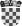 NADLEŽNO TIJELOKLASA:URBROJ:Mjesto, datumNa temelju članka ___ stavka ___ Pravilnika o mobilizaciji, uvjetima i načinu rada operativnih snaga sustava civilne zaštite (»Narodne novine«, broj _____), izdajemNALOG ZA MOBILIZACIJUza: ______________________________________________________________________________
                                     (Ime i prezime, ime roditelja, godina rođenja, OIB)Mjesto i adresa prebivališta: ___________________________________________________________Podaci o rasporedu (označiti s x): Razlog pozivanja (označiti s x): Mobilizacijsko zborište: _____________________________________________________________
                                                                               (adresa)Vrijeme odaziva: ___________________________________________________________________
                                                                          (datum i sat)Predviđeno vrijeme mobilizacije: ________________________                                                      Potpis pozivatelja                                                        (ovlaštena osoba)_ _ _ _ _ _ _ _ _ _ _ _ _ _ _ _ _ _ _ _ _ _ _ _ _ _ _ _ _ _ _ _ _ _ _ _ _ _ _ _ _ _ _ _ _ _ _ _ _ _ _ _ _ _ _ _ _ _ _ _DOSTAVNICA_______________________________________________________________________________
                           (Ime i prezime, ime roditelja, godina rođenja, OIB)Potvrđujem primitak Naloga za mobilizaciju.Poziv mi je uručen: _________________________________________________________________
                                                           (datum, vrijeme, mjesto)________________                                                       _______________Potpis primatelja                                                           Potpis dostavljačaPrilog 20/1. Nalog za mobilizaciju pravnih osoba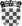 NADLEŽNO TIJELOKLASA:URBROJ:Mjesto, datumNa temelju članka ___ stavka ___ Pravilnika o mobilizaciji, uvjetima i načinu rada operativnih snaga sustava civilne zaštite (»Narodne novine«, broj __________), izdajemNALOG ZA MOBILIZACIJUZa: ________________________________________________________________________
                                                       (pravna osoba, OIB)Adresa: ____________________________________________________________________Razlog pozivanja: ____________________________________________________________
                                             (mjere i aktivnosti CZ, vrsta operativne zadaće ili usluge)Potrebni kapaciteti ___________________________________________________________
                                                       (broj ljudi, radni strojevi, oprema…)Mobilizacijsko zborište: _______________________________________________________
                                                                                (adresa)Vrijeme odaziva: ____________________________________________________________
                                                      (osoba kojoj se javlja, datum i sat)Predviđeno vrijeme mobilizacije: _______________________________________________                                          Potpis pozivatelja                                         (ovlaštena osoba)_ _ _ _ _ _ _ _ _ _ _ _ _ _ _ _ _ _ _ _ _ _ _ _ _ _ _ _ _ _ _ _ _ _ _ _ _ _ _ _ _ _ _ _ _ _ _ _ _ __ _ _ _ _ DOSTAVNICA_________________________________________________________________________
                                                   (Pravna osoba, OIB)Potvrđujem primitak Naloga za mobilizaciju.Poziv mi je uručen: __________________________________________________________
                                                            (datum, vrijeme, mjesto)______________________________      ________________________________________Potpis odgovorne osobe primatelja                      Potpis dostavljačaPrilog 21. Lista zaduženjaPrilog 22. Potvrda o mobilizacijiU __________________, ______________godine
	(mjesto)		(datum)POTVRDA O MOBILIZACIJIkojom se potvrđuje da je _______________________________, OIB:__________________________, 
				(ime i prezime)					sa prebivalištem u__________________________u razdoblju od _______________do_____________
			(grad, ulica i broj)bio angažiran na izvršavanju aktivnosti u sustavu civilne zaštite____________________________na
								              (vrsta zadaće) području ____________________________ kao pripadnik _______________________________.
		 (lokacija)						(naziv postrojbe)Potvrda se izdaje u svrhu ostvarivanja prava nastalih za vrijeme trajanja mobilizacije, kao i naknade stvarnih troškova nastalih tijekom izvršavanja gore navedenih zadaća, te se u druge svrhe ne može upotrijebiti. 						M.P.____________________________________
(potpis ovlaštene osobe)  Prilog 23. Pregled bankovnih računa PON CZ Prilog 24. Pregled teklićaPrilog 24/1. Zahtjev za aktiviranjem teklićkog sustava 
(pozivanje članova Stožera CZ)REPUBLIKA HRVATSKADUBROVAČKO-NERETVANSKA ŽUPANIJAOPĆINA LASTOVO KLASA:UR. BROJ:Lastovo, MUP, Služba civilne zaštite DubrovnikŽupanijski centar 112Liechtensteinov put 31 20 000 DubrovnikPREDMET: Aktiviranje teklićkog sustava, traži se;Molim Vas da izvršite aktiviranje teklićke službe i izvršite pozivanje članova Stožera civilne zaštite Općine Lastovo, koji nisu telefonskim putem mogli biti obaviješteni o mobilizaciji Stožera, kako slijedi:____________________________________________________________________________________________________________________________________________________________________________________________________________________________________________Po završenom postupku molim da me izvijestite o učinjenom.  OPĆINSKA NAČELNICAPrilog 24/2. Zahtjev za aktiviranjem teklićkog sustava 
(pozivanje članova Stožera CZ koji se ne odazivaju na usmeno pozivanje)REPUBLIKA HRVATSKADUBROVAČKO-NERETVANSKA ŽUPANIJAOPĆINA LASTOVO KLASA:UR. BROJ:Lastovo, MUP, Služba civilne zaštite DubrovnikŽupanijski centar 112Liechtensteinov put 31 										    20 000 DubrovnikPREDMET: Aktiviranje teklićkog sustava, traži se;Molim Vas da izvršite aktiviranje teklićke službe i izvršite pozivanje članova Stožera civilne zaštite Općine Lastovo, koji se nisu odazvali na usmeni poziv za mobilizaciju kako slijedi:____________________________________________________________________________________________________________________________________________________________________________________________________________________________________________Po završenom postupku molim da me izvijestite o učinjenom.  OPĆINSKA NAČELNICAPrilog 25. Zahtjev za naknadu plaćaZAHTJEV ZA NAKNADU PLAĆENa temelju članka 3. Uredbe o načinu i uvjetima za ostvarivanje materijalnih prava mobiliziranih pripadnika postrojbi civilne zaštite za vrijeme sudjelovanja u aktivnostima u sustavu civilne zaštite (Narodne novine, br. 33/2017) i potvrde o mobilizaciji, klase____________ urbroja:______________od molimo da izvršite naknadu plaće za mjesec __________godine, za_________________________________OIB:_____________________________, kako slijedi: Molimo da uplatu izvršite na IBAN:_________________________________________, Model i poziv na broj____________________________________________U _____________________________, _____________________godine. 
		(mjesto)			(datum)						M.P.____________________________________
(potpis ovlaštene osobe)  Privitak: - potvrda o mobilizaciji nadležnog tijela - ovjereni obrazac obračuna isplaćene plaće Prilog 26. Zahtjev za isplatu naknade po danu mobilizacije i troškova prijevozaZAHTJEV ZA ISPLATU NAKNADE PO DANU MOBILIZACIJE I TROŠKOVA PRIJEVOZANa temelju članka 4. I članka 6. Stavka 3.  Uredbe o načinu i uvjetima za ostvarivanje materijalnih prava mobiliziranih pripadnika postrojbi civilne zaštite za vrijeme sudjelovanja u aktivnostima u sustavu civilne zaštite (Narodne novine, br. 33/2017) podnosim zahtjev za isplatu naknade po danu mobilizacije i troškova prijevoza, kako slijedi: 1. Naknada po danu mobilizacije2. Troškovi prijevoza2.1. Naknada u visini karte 2.2. Naknada po prijeđenom kilometruUkupno za isplatiti na ime naknade i troškova prijevoza________kn. Molim da mi se iznos____________________isplati:a) na tekući račun IBAN___________________________________koji se vodi kod _______________________________________u__________________________________________
		(naziv banke) b) u gotovini.____________________________
(potpis podnositelja zahtjeva)  U _____________________________, _____________________godine. 		(mjesto)			(datum)Prilog 27. Zapisnik o privremenom oduzimanju pokretnine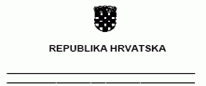 Temeljem članka 3. Uredbe o načinu utvrđivanja naknade za privremeno oduzete pokretnine radi provedbe mjera zaštite i spašavanja (NN 85/2006.) sačinjen jeZAPISNIK O PRIVREMENOM ODUZIMANJU POKRETNINENapomena: Ukoliko za podatke u rubrikama 13., 14. ili 15. nema dovoljno prostora, isti se, uz naznaku broja rubrike, mogu nastaviti na poleđini ovog zapisnika ili na ovjerenom privitku.Pokretninu predao		Ovlašteni službenik DUZS ili	 Potpis odgovorne osobe i pečat
(vlasnik ili korisnik)		druga ovlaštena osoba		 tijela koje je naložilo privremeno										 oduzimanje pokretnine		__________________	               ____________________             _________________________Prilog 27/1. Zapisnik o povratu privremeno oduzete pokretnine
Temeljem članka 5. Stavka 1. Uredbe o utvrđivanju naknade za privremeno oduzete pokretnine radi  provedbe mjera zaštite i spašavanja (NN 85/2006.) sačinjen jeZAPISNIK O POVRATU PRIVREMENO ODUZETE POKRETNINENapomena: Ukoliko za podatke u rubrikama 13., 14. ili 16. nema dovoljno prostora, isti se, uz naznaku broja rubrike, mogu nastaviti na poleđini ovog zapisnika ili na ovjerenom privitku.Pokretninu predao		Ovlašteni službenik DUZS ili	 Potpis odgovorne osobe i pečat
(vlasnik ili korisnik)		druga ovlaštena osoba		 tijela koje je naložilo privremeno
								 oduzimanje pokretnine
								 				Prilog 28. Zahtjev za naknadu za privremeno oduzetu pokretninuU ____________________, _______________godine. 
	(mjesto)		(datum)Temeljem članka 6. Uredbe o utvrđivanju naknade za privremeno oduzete pokretnine radi provedbe mjera zaštite i spašavanja (NN 85/2006) i na osnovi zapisnika o privremenom oduzimanju pokretnine i zapisnika o povratu privremeno oduzete pokretnine, podnosimo slijedeći ZAHTJEV ZA NAKNADU ZA PRIVREMENO ODUZETU POKRETNINU
Traženu naknadu molimo doznačiti na naš žiroračun broj ____________________________/ moj tekući račun broj_____________________, koji se vodi kod_________________________________banke u __________________________________na adresi___________________________M.P.								Zahtjev podnosi/ovjerava
								______________________________
Prilog 29. Pregled bankovnih računa pravnih osobaPrilog 30. Pregled zdravstvenih službi na području Općine LastovoPrilog 31. Zahtjev kojim se traži pomoć od više hijerarhijske razine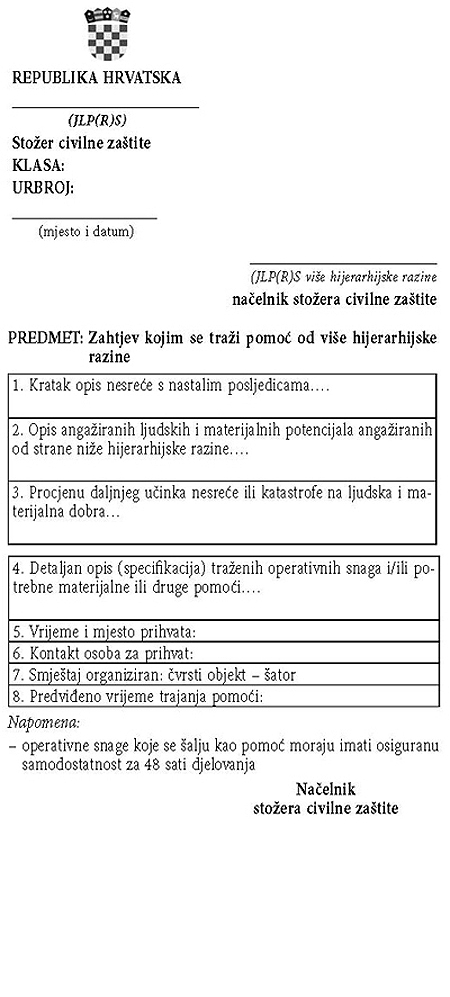 Prilog 32. Suglasnost na zahtjev za traženje pomoći od više hijerarhijske razine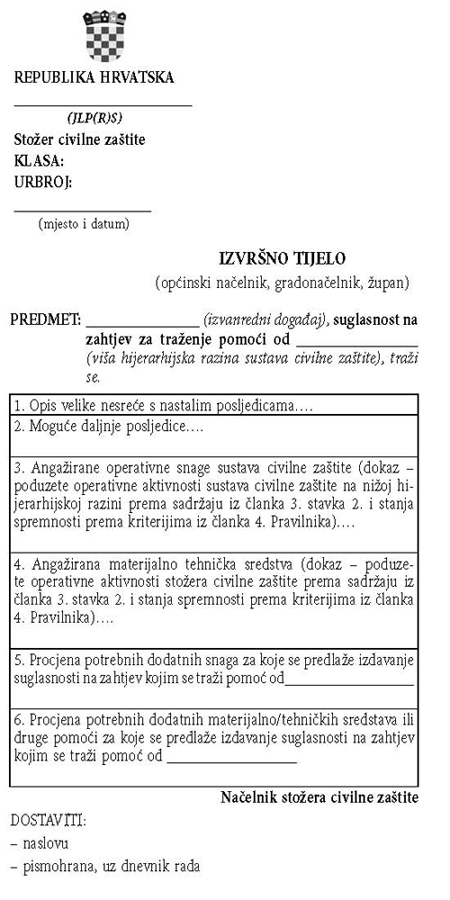 Prilog 33. Zahtjev za traženje pomoći više hijerarhijske razine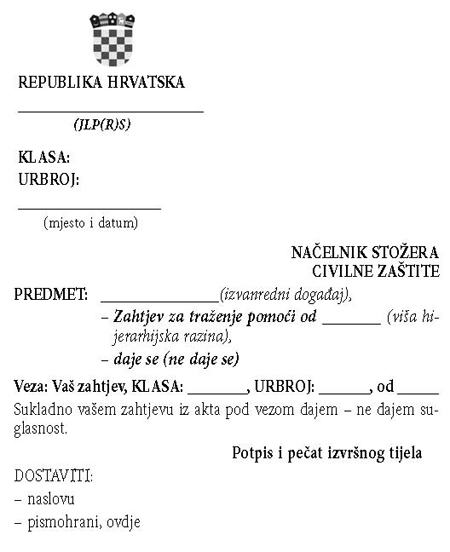 Prilog 34. Stožer Dubrovačko – neretvanske županijePrilog 35. Zaštićene prirodne vrijednosti na području Općine LastovoPrilog 36. Pregled vodoopskrbnih objekata na području Općine LastovoPrilog 37. Pregled stambenih, poslovnih, sportskih, vjerskih, kulturnih objekata u kojima može biti ugrožen veliki broj ljudi 
Prilog 38. Pregled skloništa na području Općine LastovoPrilog 39. Popis lokacija za odlaganje građevinskog otpadaPrilog 39/1. Popis lokacija divljih odlagališta otpada značajnijih po obimu i prijetnji Prilog 40. Popis vlasnika i operatera kritične infrastrukture te raspoložive snage i sredstvaPrilog 41. Zahtjev za popravak i stavljanje u funkciju sustava kritične infrastrukture (proizvodnja i distribucija električne energije, komunikacijska i informacijska tehnologija, promet)REPUBLIKA HRVATSKADUBROVAČKO-NERETVANSKA ŽUPANIJAOPĆINA LASTOVO KLASA:UR. BROJ:Lastovo, __________________________________________________________________________PREDMET: 			Zahtjev za popravak i stavljanje u funkciju__________________________________________________na području Općine Lastovo, traži se;Uslijed djelovanja ____________________________ prekinuta je opskrba _________________  _____________ na teritoriju Općine Lastovo.  Traži se da žurno uspostavite opskrbu ___________________________ Mjesto angažiranja:__________________________________________________________________Zadaća:____________________________________________________________________________Očekivano vrijeme trajanja intervencije: _________________________________________________Sukladno članku 27. Stavak 3 Pravilnika o mobilizaciji, uvjetima i načinu rada operativnih snaga sustava civilne zaštite dužni ste nas žurno izvijestiti o slijedećem:Vašim mogućnostima za stavljanje na raspolaganje ljudskih i materijalno tehničkih kapaciteta.Kapacitetima stručnog tima koji upućujeteProcjenu vremena dolaska na mjesto izvršenjaOsobnoj i skupnoj opremi koja se upućujePodaci o voditelju ekipeDostaviti:Naslovu;Pismohrana, ovdjeOPĆINSKA  NAČELNICAPrilog 42. Pregled ovlaštenih mrtvozornika Prilog 42/1. Popis pogrebnih poduzeća Prilog 42/2. Popis lokacija za ukop poginulihPrilog 42/3. Svećenici Prilog 42/4. Mjesta za ukop uginulih životinja i odlagališta namirnica nepodobnih za konzumaciju s kapacitetom Prilog 43. Popis odgovornih osoba susjednih jedinica lokalne samouprave
Prilog 44. Informativni listić s podacima o evakuaciji REPUBLIKA HRVATSKADUBROVAČKO-NERETVANSKA ŽUPANIJAOPĆINA LASTOVO Temeljem Odluke o evakuaciji stanovništva uslijed __________________________________, a zbog potrebe sigurnog i brzog napuštanja mjesta prebivališta potrebno je dosljedno slijediti U P U T ENapuštanje mjesta prebivališta  o r g a n i z i r a n i m  p r i j e v o z o mPrije odlaska												1/2REPUBLIKA HRVATSKADUBROVAČKO-NERETVANSKA ŽUPANIJAOPĆINA LASTOVO Temeljem Odluke o evakuaciji  stanovništva uslijed __________________________________, a zbog potrebe sigurnog i  brzog napuštanja mjesta prebivališta potrebno je dosljedno slijediti ove U P U T ENapuštanje mjesta prebivališta  o s o b n i m  p r i j e v o z o mPrije odlaska												2/2Prilog 45. Mjesta i lokacije prihvata stanovništvaPrilog 45/1. Mjesta za dekontaminacijuPrilog 45/2. Pravne osobe ovlaštene za provođenje DDD mjera Prilog 46. Popis lokacija za formiranje šatorskih naseljaPrilog 47. Pregled razmještaja stanovništva po objektima i naseljimaPrilog 48. Pravila ponašanja u smještajnim objektima - kućni redKućni redOvaj Kućni red se odnosi se na sve korisnike i posjetitelje objektaU objekt je moguće ući I koristiti ga tek nakon izvršene prijave voditelju objekta.Voditelj objekta: _______________________________ telefon _______________________Molimo korisnike da:vodite računa o čistoći prostora koji koristite,sanitarni čvor ostavljate onakvim kakvim bi ga vi željeli koristiti,smeće sakupljate i odlažete isključivo na za to predviđenim mjestima. Radi sigurnosti svih korisnika, u prostoru objekta zabranjeno je:pušenje u svim prostorima objekta,ulaženje alkoholiziranih osoba,unošenje oružja te sredstava, opreme, lako zapaljivih materijala i uređaja koji mogu izazvati požar ili eksploziju te ugrožavati ljude i imovinu,unošenje staklenih i drugih lomljivih predmeta,konzumiranje hrane i pića, osim u za to određenom prostoru, uvođenje i držanje kućnih ljubimacaVrijeme noćnog mira od 23,00 do 7,00 sati. Korisnici se obvezuju na poštivanje primjerenog mira i tišine iz obzira prema drugim korisnicima.Prije napuštanja objekta potrebno je da o tome obavijestite voditelja objekta.Upute voditelja objekta obavezna su za sve korisnike i posjetitelje, a osobe koje ih ne poštuju mogu biti udaljene iz objekta.NAČELNICAPrilog 49. Popis osoba koji ulaze u objektNaselje______________________              Objekt_________________________Prilog 50. Zahtjev za zabranu prometovanjaREPUBLIKA HRVATSKADUBROVAČKO-NERETVANSKA ŽUPANIJAOPĆINA LASTOVO KLASA:UR. BROJ:LastovoPolicijska uprava Dubrovačko-neretvanske županijePolicijska postaja LastovoDobre Dobričevića bb Lastovo PREDMET: 			Zabranu prometovanja, traži se:Na području Općine Lastovo proglašeno je izvanredno stanje. U cilju zaštite stanovništva traži se odmah izvršite zabranu prometovanja na ___________________________________ od ___________________ do ______________________.  Kao alternativni pravac koristiti će se _____________________________________________________________________________.Molimo da nas izvijestite o učinjenom.OPĆINSKA NAČELNICADostaviti:Naslovu;PismohranaPrilog 51. Upute za stanovništvo o nadolazećim opasnostimaPrilog 52. Očevidnik o nastanku i tijeku izvanrednog događajaPrilog 53. Podaci o odgovornim osobama Ministarstva unutarnjih poslovaPrilog 54. Pravne osobe za provedbu interventnih mjera Prilog 55. Specijalizirane ovlaštene tvrtke za obavljanje djelatnosti sprječavanja širenja i otklanjanja posljedica izvanrednih i iznenadnih događajaNadležne institucije iz javnog sektora iz područja: Nadležne institucije iz javnog sektora na području Općine Lastovometeorologije Državni hidrometeorološki zavod, GMP Lastovohidrologije i obrane od poplava seizmologije ionizirajućeg zračenja javnog zdravstva Dom zdravlja „Dr. Ante Franulović“, Lastovo - Ambulanta Lastovogeologijeinspekcijske službe institucije koje provode znanstvena istraživanja Red. br.Naziv i adresaOpasna tvarKoličina opasne tvariOdgovorna osoba(ime, prezime)Granične količine iz Uredbe o sprečavanju velikih nesreća koje uključuju opasne tvari Granične količine iz Uredbe o sprečavanju velikih nesreća koje uključuju opasne tvari Granične količine iz Uredbe o sprečavanju velikih nesreća koje uključuju opasne tvari TelefonTelefon24hRed. br.Naziv i adresaOpasna tvarKoličina opasne tvariOdgovorna osoba(ime, prezime)1 % donje granične količine opasnih tvari (u tonama)1 % donje granične količine opasnih tvari (u tonama)1 % donje granične količine opasnih tvari (u tonama)TelefonTelefon24hRed. br.Naziv i adresaOpasna tvarKoličina opasne tvariOdgovorna osoba(ime, prezime)male količine velike količinevelike količineTelefonTelefon24hINA Lastovo - Benzinska stanica, Obala Lastovskih ribara 5, UbliMB 9815 t-2525250020/805-034INA Lastovo - Benzinska stanica, Obala Lastovskih ribara 5, UbliBMB  9515 t-2525250020/805-034INA Lastovo - Benzinska stanica, Obala Lastovskih ribara 5, UbliD250 t-2525250020/805-034INA Lastovo - Benzinska stanica, Obala Lastovskih ribara 5, UbliD2 plavi50 t-2525250020/805-034INA Lastovo - Benzinska stanica, Obala Lastovskih ribara 5, UbliUNP plin200 boca -0,50,52020/805-034INA Lastovo - Benzinska stanica, Obala Lastovskih ribara 5, UbliLož ulje 30 t-2525250020/805-034Osnovna škola „Braća Glumac“, Dolac  11,20 290 LastovoLož ulje ekstra lako7 tVedrana Ortika Medini 2525250020/801-385Red. brojHidroakumulacijaLokacijaKontakt brojSubjekt/sjedišteFunkcijaIme i prezimeTelefonTel. 24hBroj izvršiteljaBroj vozilaDVD LASTOVOZapovjednikMario Frlan020/805-193098/231435098/4458332- autocisternu (tip Mercedes atego 1528AF, god. proizv. 2005., 1+2 sjedala, pumpa NH30, 7000 l vode, 100 l pjenila),- kombi vozilo te - šumsko vozilo teško (tip Mercedes Unimog U500, TLF 3800/200, god. proizv. 2004., posada 1+2 sjedala, pumpa NH30, 1100 l vode, 100 l pjenila).DVD LASTOVOZamjenik zapovjednikaMateo Crnić020/805-193098/231435098/4458332- autocisternu (tip Mercedes atego 1528AF, god. proizv. 2005., 1+2 sjedala, pumpa NH30, 7000 l vode, 100 l pjenila),- kombi vozilo te - šumsko vozilo teško (tip Mercedes Unimog U500, TLF 3800/200, god. proizv. 2004., posada 1+2 sjedala, pumpa NH30, 1100 l vode, 100 l pjenila).FunkcijaOdgovorna osoba(ime, prezime)TelefonTelefon24he-mailSlužba civilne zaštite DubrovnikSlužba civilne zaštite DubrovnikSlužba civilne zaštite DubrovnikSlužba civilne zaštite DubrovnikSlužba civilne zaštite DubrovnikVoditelj službeANA MILIČIĆ020/325-040091/1121123a.milicic@mup.hrVoditelj ŽC 112 DubrovnikZORAN BENIĆ020/325-039091/112-1036zbenic@mup.hrSamostalni nadzornik za prevenciju i pripravnostDRAGANA ĐURIĆ020/325-030ddjuric@mup.hrOdjel inspekcije, nspector civilne zaštiteTIHOMIR BRČIĆ020/325-032Ime i prezimeRadno mjesto na koje je raspoređen/aAdresaTelefonE-mailTelefon24 sataIme i prezimeRadno mjesto na koje je raspoređen/aAdresaPosaoE-mailTelefon24 sataANITA JANČIĆ LEŠIĆOpćinska načelnica Općine LastovoDolac 3, Lastovo020/801-079nacelnica@lastovo.hr  091 723 0288ANTONIA BARBIĆPročelnica Jedinstvenog upravnog odjelaDolac 3, Lastovo020/801-023procelnica@lastovo.hr -MARINELA GILJEVIĆViša stručna suradnica II.Dolac 3, Lastovo020/801-025suradnik@lastovo.hr -ANITA LEŠIĆViša referentica za proračun i financijeDolac 3, Lastovo020/801-026anitaopcina@gmail.com -NEVENA ČENGIJAReferent – komunalni redar  Dolac 3, Lastovo020/801-023pisarnica@lastovo.hr 095 560 6256ANITA BARBIĆSpremačicaDolac 3, Lastovo020/801-023--RedBr.Član stožera(ime i prezime)Dužnost ustožeruDužnost(u općini,pravnoj osobi/udruzi)MailTel: (na poslu)Tel: (kod kuće)mobitelAnita Jančić Lešićnačelnica StožeraOpćinska načelnicanacelnica@lastovo.hr020 801 079091 729 0288Antonia BarbićZamjenica načelnice StožeraPročelnica Jedinstvenog upravnog odjelaprocelnica@lastovo.hr020 801 023Ante JuricačlanMUP, načelnik policijske postaje Lastovoajurica@mup.hr020 444 444099 197 3966Ana MiličićčlanicaPredstavnica Službe civilne zaštite Dubrovnikamilicic@mup.hr020 325 040091 112 1123Mario FrlančlanZapovjednik vatrogasne postrojbe DVD-a Lastovoluksa.hropic@gmail.com020 805 193098 905 1852Darko PrižmićčlanHGSS - Stanica Orebićorebic@hgss.hr091 721 0013Lucijana BarbićčlanicaPredstavnica Komunalca d.o.o.komunalac@du.htnet.hr020 801 001Marijo BačkočlanPredstavnik Javne ustanove “Park Prirode Lastovsko Otočje“marijo.backo@pp-lastovo.hr020 805 037099 296 6888Vedrana Ortika MediničlanPredstavnica Osnovne škole „Braća Glumac“vedrana.ortika-medini@skole.hr020 801 385098 988 8062Annette Mufić TrojkovićčlanPredstavnica Udruge „Val“, Lastovoinfo@val-lastovo.hr020 801 089092 124 7774Željko KurtačlanPredstavnik Hotela Solitudo – Lastovo d.o.o.sales.solitudo@gmail.com098 424 552Red.broj.LokacijaNačin upravljanja123456Pravna osobaTelefonTelefaksOdgovorna osoba(ime, prezime)MobitelNapomenaRADIO POSTAJERADIO POSTAJERADIO POSTAJERADIO POSTAJERADIO POSTAJERADIO POSTAJEHRVATSKA RADIOTELEVIZIJAHRVATSKI RADIORadio postaja DubrovnikBranitelja Dubrovnika 21, 20000 Dubrovnik020/325-110020/325-100Vedran BenićHR RADIO POSTAJA SPLIT  21000 Split, Mažuranićevo šetalište 24a021/366-666021/366-646Direktor TELEVIZIJATELEVIZIJATELEVIZIJATELEVIZIJATELEVIZIJATELEVIZIJAHRT, Podružnica HTVPrisavlje 3, Zagreb01/6342-63401/6343-461DirektorRed. brojDobna skupinaSpolSpolUkupnoRed. brojDobna skupinaMŽUkupnoRedBr.Koordinator na lokaciji (ime i prezime)Dužnost/ stručnost Izvanredni događajKontakt brojSubjekt/sjedišteFunkcijaIme i prezimeTelefon / Tel. 24hBroj spašavatelja s licencom  Psi Broj vozilaSubjekt/sjedišteFunkcijaIme i prezimeTelefon / Tel. 24hBroj spašavatelja s licencom  Službeni potražniBroj vozilaHGSS - Stanica Orebić Pročelnik Darko Prižmić232Posjeduje dva terenska vozila, jedno osobno vozilo za potrebe Stanice, jedno kombi vozilo te posebnu prikolicu za prijevoz potražnih pasa.Uz motorna vozila raspolaže i spasilačkim gumenjakom, opremljenim za traganje i spašavanje te prijevoz unesrećene osobe morskim putem.HGSS Stanica Orebić je opremljena potrebnom opremom za spašavanje u nepristupačnim predjelima te za pružanje prve pomoći unesrećenim osobamaSubjekt/sjedišteFunkcijaIme i prezimeTelefon / Tel. 24hBroj obučenih i opremljenih djelatnika i volontera Sredstva Red. br.FunkcijaIme, (ime oca) i prezimeAdresaGod. rođenjaTelefonGradski kotar / Mjesni odborPovjerenikKuzma (Ireneja) IveljaLastovoZamjenik povjerenikaVinko (Antuna) KarlovićLastovoPovjerenikLjubo (Antuna) Jurica ZaklopaticaZamjenik povjerenikaJerolim (Augustina) FrlanZaklopaticaPovjerenikAlen (Mustafe) MujanovićPasadurZamjenik povjerenikaArmir Rizvanović PasadurPovjerenikŽeljko (Ivana) BarbićUbliZamjenik povjerenikaNenad (Stjepana) MediniUbliRed. brojPripadniciIme i prezime/ Ime ocaMGB OIBAdresaTelefonUpravljačka skupinaUpravljačka skupinaUpravljačka skupinaUpravljačka skupinaUpravljačka skupinaUpravljačka skupinaUpravljačka skupina1Zapovjednik2Zamjenik zapovjednikaOperativna skupinaOperativna skupinaOperativna skupinaOperativna skupinaOperativna skupinaOperativna skupinaOperativna skupinaVoditelj skupine PripadnikPripadnikPripadnikPripadnikPripadnikPripadnikPripadnikPripadnikPripadnikOperativna skupinaOperativna skupinaOperativna skupinaOperativna skupinaOperativna skupinaOperativna skupinaOperativna skupinaVoditelj skupine PripadnikPripadnikPripadnikPripadnikPripadnikPripadnikPripadnikPripadnikPripadnikRed. brojPripadniciIme i prezime/ Ime ocaOdzivUpravljačka skupinaUpravljačka skupinaUpravljačka skupinaUpravljačka skupina1Zapovjednik2Zamjenik zapovjednikaOperativna skupinaOperativna skupinaOperativna skupinaOperativna skupinaVoditelj skupine PripadnikPripadnikPripadnikPripadnikPripadnikPripadnikPripadnikPripadnikPripadnikOperativna skupinaOperativna skupinaOperativna skupinaOperativna skupinaVoditelj skupine PripadnikPripadnikPripadnikPripadnikPripadnikPripadnikPripadnikPripadnikPripadnikKapaciteti pravnih osoba – vlasnika materijalno – tehničkih sredstavaKapaciteti pravnih osoba – vlasnika materijalno – tehničkih sredstavaKapaciteti pravnih osoba – vlasnika materijalno – tehničkih sredstavaKapaciteti pravnih osoba – vlasnika materijalno – tehničkih sredstavaKapaciteti pravnih osoba – vlasnika materijalno – tehničkih sredstavaKapaciteti pravnih osoba – vlasnika materijalno – tehničkih sredstavaKapaciteti pravnih osoba – vlasnika materijalno – tehničkih sredstavaKapaciteti pravnih osoba – vlasnika materijalno – tehničkih sredstavaRed. br.Naziv i sjedištePredmet poslovanja – djelatnostMBS/OIBTelefon / Telefon 24 hEmialLjudstvoVrsta materijalno-tehničkog sredstvaKomunalac d.o.o. skupljanje, pročišćavanje i distribucija vode, proizvodnja kruha, trgovina, promet i usluge09301935182020/801-001komunalac@du.htnet.hrJavna ustanova „Park Prirode Lastovsko otočje“javna ustanova15186719674020/801-252info@pp-lastovo.hrRedni brojVrsta materijalno-tehničkog sredstvaIme i prezime vlasnikaTelefon Kapaciteti pravnih osoba – prijevoznici  Kapaciteti pravnih osoba – prijevoznici  Kapaciteti pravnih osoba – prijevoznici  Kapaciteti pravnih osoba – prijevoznici  Kapaciteti pravnih osoba – prijevoznici  Kapaciteti pravnih osoba – prijevoznici  Kapaciteti pravnih osoba – prijevoznici  Kapaciteti pravnih osoba – prijevoznici  Kapaciteti pravnih osoba – prijevoznici Red. br.Naziv i sjedištePredmet poslovanja – djelatnostMBS/OIBTelefon / Telefon 24 hE-mialLjudstvoVrsta materijalno-tehničkog sredstvaKapacitet putnikaKomunalac d.o.o. skupljanje, pročišćavanje i distribucija vode, proizvodnja kruha, trgovina, promet i usluge09301935182020/801-001komunalac@du.htnet.hrRedni brojPrijevozna sredstvaIme i prezime vlasnikaTelefonKapaciteti pravnih osoba – smještajni kapaciteti i osiguranje prehrane Kapaciteti pravnih osoba – smještajni kapaciteti i osiguranje prehrane Kapaciteti pravnih osoba – smještajni kapaciteti i osiguranje prehrane Kapaciteti pravnih osoba – smještajni kapaciteti i osiguranje prehrane Kapaciteti pravnih osoba – smještajni kapaciteti i osiguranje prehrane Kapaciteti pravnih osoba – smještajni kapaciteti i osiguranje prehrane Kapaciteti pravnih osoba – smještajni kapaciteti i osiguranje prehrane Red. br.Naziv i sjedišteMBS/OIBTelefon / Telefon 24 hE-mialBroj osoba koje se mogu smjestiti Osiguranje prehrane Osnovna škola „ Braća Glumac“ 80382692021020/801-427ured@os-bglumac lastovo.skole.hr200Hotel Solitudo - Lastovo d.o.o.25439742099098/424 -552sales.solitudo@gmail.com600-Redni brojSmještajni kapaciteti i osiguranje prehraneIme i prezime vlasnikaTelefonRed. Br.Odgovorna osobaAdresaTelefon / telefaxLjudstvoRaspoloživa sredstvaUdruga „Val“ Lastovo020/801-08911Lovačko društvo „Jastreb“-48☐pripadnik postrojbe civilne zaštite☐zamjenik povjerenika civilne zaštite ☐povjerenik civilne zaštite☐koordinator na lokaciji☐operativno djelovanje☐smotra☐osposobljavanje☐drugo (navesti) _________Zadatak/opisDodijeljenoSatusPrioritetDatum početkaKrajnji rokBilješkeNaziv nadležnog tijelaAdresaKlasa:Urbroj: Redni brojFunkcijaIme i prezimeBankaBroj računaRedni brojIme i prezimeAdresaTelefonTelefonTelefon24 sataRegistarskaoznakaautomobilaPravac kretanjaRedni brojIme i prezimeAdresaPosaoStanTelefon24 sataRegistarskaoznakaautomobilaPravac kretanja1.Ilija FrlanZaklopatica 46, Lastovo2.Željko BarbićDragovoda 23, LastovoPodnositelj zahtjevaOIBAdresa podnositelja zahtjevaBruto plaćaDoprinosi na plaćuUkupno plaćaBroj danaUkupno za isplatuPrezime i ime podnositelja zahtjevaOIBAdresa podnositelja zahtjevaBroj danaIznos naknadeUkupnoRelacijaVrsta prijevozaIznos pojedinačne karteBroj danaUkupnoRelacijaBroj kilometaraBroj dana0,75/kmUkupnoPODACI O MJESTU PRIMOPREDAJE I O OSOBAMA KOJE VRŠE PRIMOPREDAJUPODACI O MJESTU PRIMOPREDAJE I O OSOBAMA KOJE VRŠE PRIMOPREDAJUPODACI O MJESTU PRIMOPREDAJE I O OSOBAMA KOJE VRŠE PRIMOPREDAJUPODACI O MJESTU PRIMOPREDAJE I O OSOBAMA KOJE VRŠE PRIMOPREDAJUPODACI O MJESTU PRIMOPREDAJE I O OSOBAMA KOJE VRŠE PRIMOPREDAJUPODACI O MJESTU PRIMOPREDAJE I O OSOBAMA KOJE VRŠE PRIMOPREDAJUPODACI O MJESTU PRIMOPREDAJE I O OSOBAMA KOJE VRŠE PRIMOPREDAJU1.Mjesto primopredaje - adresaMjesto primopredaje - adresaGrad / mjestoUlicaUlicaKućni broj2.Vrijeme primopredajeVrijeme primopredajeDan, mjesec, godinaDan, mjesec, godinaSat, minutaSat, minuta3.Djelatnik ili osoba ovlaštena od tijela koje je naložilo privremeno oduzimanje pokretnineDjelatnik ili osoba ovlaštena od tijela koje je naložilo privremeno oduzimanje pokretnineIme i prezimeIme i prezimeBroj iskaznicePotpis4.Vlasnik ili korisnik pokretnineVlasnik ili korisnik pokretnineZa pravne osobe:
Naziv pravne osobeZa pravne osobe:
Naziv pravne osobeMBTelefon4.Vlasnik ili korisnik pokretnineVlasnik ili korisnik pokretnineZa fizičke osobe:
Ime, ime oca i prezimeZa fizičke osobe:
Ime, ime oca i prezimeZa fizičke osobe:
Ime, ime oca i prezimeTelefon5.Sjedište, adresa vlasnika ili korisnikaSjedište, adresa vlasnika ili korisnikaGrad / mjestoUlicaUlicaKućni broj6.Vlasnik pokretnine ili zastupnik vlasnikaVlasnik pokretnine ili zastupnik vlasnikaIme, ime oca i prezimeIme, ime oca i prezimeOdnos s vlasnikomTelefon7.Stručna osoba za pregled pokretnineStručna osoba za pregled pokretnineIme, ime oca i prezimeIme, ime oca i prezimeKvalifikacijaPotpisPODACI O POKRETNINIPODACI O POKRETNINIPODACI O POKRETNINIPODACI O POKRETNINIPODACI O POKRETNINIPODACI O POKRETNINIPODACI O POKRETNINI8.VrstaVrsta9.TipTip10.Godina proizvodnjeGodina proizvodnje11.RegistriranoDaReg. oznakaReg. oznakaReg. oznakaReg. oznaka11.RegistriranoNeBroj šasije ili tvornički brojBroj šasije ili tvornički brojBroj šasije ili tvornički brojBroj šasije ili tvornički broj12.Stanje brojača prijeđenih kilometara ili sati radaStanje brojača prijeđenih kilometara ili sati radakmkmkmkm12.Stanje brojača prijeđenih kilometara ili sati radaStanje brojača prijeđenih kilometara ili sati radaSati radaSati radaSati radaSati rada12.Stanje brojača prijeđenih kilometara ili sati radaStanje brojača prijeđenih kilometara ili sati radaNema nikakvog brojilaNema nikakvog brojilaNema nikakvog brojilaNema nikakvog brojila13.Popis alata i druge opreme koja nije sastavni dio pokretnine, ali se koristi s pokretninomPopis alata i druge opreme koja nije sastavni dio pokretnine, ali se koristi s pokretninomPopis alata i druge opreme koja nije sastavni dio pokretnine, ali se koristi s pokretninomPopis alata i druge opreme koja nije sastavni dio pokretnine, ali se koristi s pokretninomPopis alata i druge opreme koja nije sastavni dio pokretnine, ali se koristi s pokretninomPopis alata i druge opreme koja nije sastavni dio pokretnine, ali se koristi s pokretninom14.Opis općeg stanja pokretnine, ispravnost, oštećenja, kvarovi i sličnoOpis općeg stanja pokretnine, ispravnost, oštećenja, kvarovi i sličnoOpis općeg stanja pokretnine, ispravnost, oštećenja, kvarovi i sličnoOpis općeg stanja pokretnine, ispravnost, oštećenja, kvarovi i sličnoOpis općeg stanja pokretnine, ispravnost, oštećenja, kvarovi i sličnoOpis općeg stanja pokretnine, ispravnost, oštećenja, kvarovi i slično15.Posebne napomenePosebne napomenePosebne napomenePosebne napomenePosebne napomenePosebne napomenePODACI O MJESTU PRIMOPREDAJE I O OSOBAMA KOJE VRŠE PRIMOPREDAJUPODACI O MJESTU PRIMOPREDAJE I O OSOBAMA KOJE VRŠE PRIMOPREDAJUPODACI O MJESTU PRIMOPREDAJE I O OSOBAMA KOJE VRŠE PRIMOPREDAJUPODACI O MJESTU PRIMOPREDAJE I O OSOBAMA KOJE VRŠE PRIMOPREDAJUPODACI O MJESTU PRIMOPREDAJE I O OSOBAMA KOJE VRŠE PRIMOPREDAJUPODACI O MJESTU PRIMOPREDAJE I O OSOBAMA KOJE VRŠE PRIMOPREDAJUPODACI O MJESTU PRIMOPREDAJE I O OSOBAMA KOJE VRŠE PRIMOPREDAJUPODACI O MJESTU PRIMOPREDAJE I O OSOBAMA KOJE VRŠE PRIMOPREDAJU1.Mjesto primopredaje - adresaMjesto primopredaje - adresaMjesto primopredaje - adresaGrad / mjestoUlicaUlicaKućni broj2.Vrijeme primopredajeVrijeme primopredajeVrijeme primopredajeDan, mjesec, godinaDan, mjesec, godinaSat, minutaSat, minuta3.Djelatnik ili osoba ovlaštena od tijela koje je naložilo privremeno oduzimanje pokretnineDjelatnik ili osoba ovlaštena od tijela koje je naložilo privremeno oduzimanje pokretnineDjelatnik ili osoba ovlaštena od tijela koje je naložilo privremeno oduzimanje pokretnineIme i prezimeIme i prezimeBroj iskaznicePotpis4.Vlasnik ili korisnik pokretnineVlasnik ili korisnik pokretnineVlasnik ili korisnik pokretnineZa pravne osobe:
Naziv pravne osobeZa pravne osobe:
Naziv pravne osobeMBTelefon4.Vlasnik ili korisnik pokretnineVlasnik ili korisnik pokretnineVlasnik ili korisnik pokretnineZa fizičke osobe:
Ime, ime oca i prezimeZa fizičke osobe:
Ime, ime oca i prezimeZa fizičke osobe:
Ime, ime oca i prezimeTelefon5.Sjedište, adresa vlasnika ili korisnikaSjedište, adresa vlasnika ili korisnikaSjedište, adresa vlasnika ili korisnikaGrad / mjestoUlicaUlicaKućni broj6.Vlasnik pokretnine ili zastupnik vlasnikaVlasnik pokretnine ili zastupnik vlasnikaVlasnik pokretnine ili zastupnik vlasnikaIme, ime oca i prezimeIme, ime oca i prezimeOdnos s vlasnikomTelefon7.Stručna osoba za pregled pokretnineStručna osoba za pregled pokretnineStručna osoba za pregled pokretnineIme, ime oca i prezimeIme, ime oca i prezimeKvalifikacijaPotpisPODACI O POKRETNINIPODACI O POKRETNINIPODACI O POKRETNINIPODACI O POKRETNINIPODACI O POKRETNINIPODACI O POKRETNINIPODACI O POKRETNINIPODACI O POKRETNINI8.VrstaVrstaVrsta9.TipTipTip10.Godina proizvodnjeGodina proizvodnjeGodina proizvodnje11.RegistriranoDaDaReg. oznakaReg. oznakaReg. oznakaReg. oznaka11.RegistriranoNeNeBroj šasije ili tvornički brojBroj šasije ili tvornički brojBroj šasije ili tvornički brojBroj šasije ili tvornički broj12.Stanje brojača prijeđenih kilometara ili sati radaStanje brojača prijeđenih kilometara ili sati radaStanje brojača prijeđenih kilometara ili sati radakmkmkmkm12.Stanje brojača prijeđenih kilometara ili sati radaStanje brojača prijeđenih kilometara ili sati radaStanje brojača prijeđenih kilometara ili sati radah radah radah radah rada13.Popis alata i druge opreme koja se vraća a koja nije sastavni dio pokretnine, ali je s njome privremeno oduzeta te su utvrđena oštećenja ili nestanak istePopis alata i druge opreme koja se vraća a koja nije sastavni dio pokretnine, ali je s njome privremeno oduzeta te su utvrđena oštećenja ili nestanak istePopis alata i druge opreme koja se vraća a koja nije sastavni dio pokretnine, ali je s njome privremeno oduzeta te su utvrđena oštećenja ili nestanak istePopis alata i druge opreme koja se vraća a koja nije sastavni dio pokretnine, ali je s njome privremeno oduzeta te su utvrđena oštećenja ili nestanak istePopis alata i druge opreme koja se vraća a koja nije sastavni dio pokretnine, ali je s njome privremeno oduzeta te su utvrđena oštećenja ili nestanak istePopis alata i druge opreme koja se vraća a koja nije sastavni dio pokretnine, ali je s njome privremeno oduzeta te su utvrđena oštećenja ili nestanak istePopis alata i druge opreme koja se vraća a koja nije sastavni dio pokretnine, ali je s njome privremeno oduzeta te su utvrđena oštećenja ili nestanak iste14.Opis općeg stanja pokretnine, utvrđene neispravnosti, oštećenja, kvarovi, lomovi, uništenje, nestanak ili otuđenje i slično koji su nastali tijekom privremenog oduzimanjaOpis općeg stanja pokretnine, utvrđene neispravnosti, oštećenja, kvarovi, lomovi, uništenje, nestanak ili otuđenje i slično koji su nastali tijekom privremenog oduzimanjaOpis općeg stanja pokretnine, utvrđene neispravnosti, oštećenja, kvarovi, lomovi, uništenje, nestanak ili otuđenje i slično koji su nastali tijekom privremenog oduzimanjaOpis općeg stanja pokretnine, utvrđene neispravnosti, oštećenja, kvarovi, lomovi, uništenje, nestanak ili otuđenje i slično koji su nastali tijekom privremenog oduzimanjaOpis općeg stanja pokretnine, utvrđene neispravnosti, oštećenja, kvarovi, lomovi, uništenje, nestanak ili otuđenje i slično koji su nastali tijekom privremenog oduzimanjaOpis općeg stanja pokretnine, utvrđene neispravnosti, oštećenja, kvarovi, lomovi, uništenje, nestanak ili otuđenje i slično koji su nastali tijekom privremenog oduzimanjaOpis općeg stanja pokretnine, utvrđene neispravnosti, oštećenja, kvarovi, lomovi, uništenje, nestanak ili otuđenje i slično koji su nastali tijekom privremenog oduzimanja15.Da li je šteta na pokretnini ili opremi prijavljena nadležnoj PU MUP-aDa li je šteta na pokretnini ili opremi prijavljena nadležnoj PU MUP-aNe15.Da li je šteta na pokretnini ili opremi prijavljena nadležnoj PU MUP-aDa li je šteta na pokretnini ili opremi prijavljena nadležnoj PU MUP-aDaPP
Br. zapisnikaPP
Br. zapisnikaPP
Br. zapisnikaPP
Br. zapisnika16.Posebne napomenePosebne napomenePosebne napomenePosebne napomenePosebne napomenePosebne napomenePosebne napomene(MB za pravne osobe)(Adresa sjedišta ili prebivališta)(Naziv tijela kojem se upućuje zahtjev, tj. tijela koje je naložilo privremeno oduzimanje pokretnine)PODACI O POKRETNINIPODACI O POKRETNINIPODACI O POKRETNINIPODACI O POKRETNINIPODACI O POKRETNINIPODACI O POKRETNINIVrsta Vrsta Vrsta Vrsta Vrsta Vrsta TipTipTipTipTipTipGodina proizvodnjeGodina proizvodnjeGodina proizvodnjeGodina proizvodnjeGodina proizvodnjeGodina proizvodnjeRegistriranoRegistriranodaReg. oznakaReg. oznakaReg. oznakaRegistriranoRegistriranoneBroj šasije ili tvornički broj Broj šasije ili tvornički broj Broj šasije ili tvornički broj RED. BROJVRSTA NAKNADEVRSTA NAKNADEVRSTA NAKNADEOZNAKA X ZA TRAŽENU NAKNADUNAPOMENANaknada za korištenje teretnog vozila, vozila za prijevoz putnika u cestovnom prometu, plovila ili radnog stroja Naknada za korištenje teretnog vozila, vozila za prijevoz putnika u cestovnom prometu, plovila ili radnog stroja Naknada za korištenje teretnog vozila, vozila za prijevoz putnika u cestovnom prometu, plovila ili radnog stroja naknada za korištenje privremeno oduzetog osobnog vozilanaknada za korištenje privremeno oduzetog osobnog vozilanaknada za korištenje privremeno oduzetog osobnog vozilanaknada za oštećenje pokretnine naknada za oštećenje pokretnine naknada za oštećenje pokretnine naknada za uništenu ili otuđenu pokretninunaknada za uništenu ili otuđenu pokretninunaknada za uništenu ili otuđenu pokretninuRedni brojPravna osoba BankaBroj računaSubjekt/sjedišteObjekti Telefon/Tel. 24hTelefon/Tel. 24hBroj izvršiteljaBroj vozilaAmbulanta primarne zdravstvene zaštiteAmbulanta primarne zdravstvene zaštiteAmbulanta primarne zdravstvene zaštiteAmbulanta primarne zdravstvene zaštiteAmbulanta primarne zdravstvene zaštiteAmbulanta primarne zdravstvene zaštiteDOM ZDRAVLJA „DR. ANTE FRANULOVIĆ“ – AMBULANTA LASTOVO099/249-55302 liječnika2 medicinske sestre1 patronažna sestra1 stomatolog1 medicinska sestra stomatologa1 vozač hitne 1 spremačica2 liječnika2 medicinske sestre1 patronažna sestra1 stomatolog1 medicinska sestra stomatologa1 vozač hitne 1 spremačica2 voziloLjekarna Splitsko-dalmatinske županije – Depo lijekova Lastovo020/801-276020/801-2761RedBr.Član stožera(ime i prezime)Dužnost ustožeruDužnost(u gradu,pravnoj osobi/udruzi)MailTel: (na poslu)Tel: (kod kuće)mobitel1.Joško Cebalo Pred Dvorom 120000 Dubrovniknačelnikzamjenik župana351-424098 / 901-5802josko.ceblo@dnz.hr2.Maro HađijaPred Dvorom 120000 Dubrovnikzamjenik načelnikazamjenik pročelnice UO za poslove Župana, Županijske skupštine i opću upravu351-448098 / 939 1911maro.hadija@dnz.hr3.Mato Tomljanović Pred Dvorom 120000 Dubrovniktajnikviši savjetnik351-474099/261-9885mato.tomljanovic@dnz.hr4.Nikša Miletić Gundulićeva poljana 120000 Dubrovnikčlan za suradnju s medijima iodnose s javnošćuviši stručni suradnik351-405099/530-8854niksa.miletic@dnz.hr5.Stjepan Simović Vukovarska 1620000 Dubrovnikčlanžupanijski vatrogasni zapovjednik412-535091/209-3093vatrogasna- zajednica@du.t-com.hr6.Ana MiličićLiechtensteinov put 3120000 Dubrovnikčlanvoditeljica Službe civilne zaštite Dubrovnik112091/112-1123amilicic@mup.hr7.Ivan Pavličević Dr. Ante Starčevića 1320000 Dubrovnikčlannačelnik PU dubrovačko- neretvanske443-229099/478-8091ipavlicevic@mup.hr8.Mato LakićDr. Ante Šercera 4 a, p.p. 5820000 Dubrovnikčlanravnatelj Zavoda za javno zdravstvo341-000099/504-4703ravnateljstvo@zzjzdnz.hr9.Marijana Milat22. lipnja 1941. br. 2, Plokata20260 Korčulačlanravnateljica Zajednice udruga društava Crvenog križa Dubrovačko-neretvanske županije715-152098/913-4600zuckdubner@gmail.com10.Zoran Čabrilo HGSS - Stanica Dubrovnik,Dr. Roka Mišetića bb 20000 Dubrovnikčlanpredstavnik HGSS-aStanice Dubrovnik091 212-3003091/323-2328091/212-3037hgssdubrovnik@gmail.comRed. broj.Naziv zaštićene prirodne vrijednostiKategorija zaštitePovršina Otok Sušac220 km2Otok Kopište (Kopist) s pripadajućim otočićima Bijelac, Pod Kopište i hridi CrnacOtočić Pod Mrčaru  Izvor bočate vode - LokanjObalna linija na sjeveru otoka Lastova od rta Križ do uvale Zalučje s predjelom Podzalučje, izuzev uvale ZaklopaticaČista, vazdazelena šuma i makija crnike s mirtomPolja Pržina u blizini mjesta Lastovo i Prgovo na istočnom dijelu otoka LastovoPolje StudenacŠira obalna linija na jugu otoka Lastova od uvale Nogonja (Negojna) (uključivo) do Mlatskog rataSve špilje, pećine i jameOtočne skupine Lastovnjaci i VrhovnjaciRedni brojVodozahvatLokacija(naselje)KorisnikMin kapacitet l/sMax kapacitet l/sCentralna crpna stanicaPrgovo, LastovoRed.
brojNaziv građevineLokacijaBroj osoba koje mogu biti ugroženešpilja RacaLastovošpilja Puzavica (Pozalica)Lastovogradina SozanjLastovo11 gomila južno od SoznjaLastovogomile na prijevoju između polja Duboke i Male lokveLastovogomila na gredi iznad Vele lokveLastovogomile istočno od polja Donje ZegovoLastovogomile između Prgova polja i KalaLastovogradina na Glavici iznad selaLastovoiznad LučiceLastovogroblje kod sv. Marije u poljuLastovosjeverna strana polja BarjeLastovoVela lokvaLastovoJurjeva lukaPasadurotočić Stomorina, istočna uvalaLastovogradina i potencijalna gomila na položaju Crkve sv. IlijeLastovogomile iznad UblaUbliCrkva sv. Jurja na Priježbi -staraPasadurPovijesna cjelina naselja LastovoŽupna crkva sv. Kuzme i DamjanaLoža na trgu pred župnom crkvomCrkva sv. Marije na GržiCrkva sv. MartinaTvrđava Forte Straža (Fortica)Tvrđava Kaštio na GlaviciCrkva sv. Jurja, HumCrkva sv. LucijeCrkva Gospe od poljaCrkva sv. AntunaCrkva sv. AugustinaCrkva sv. IlijeCrkva sv. IvanaCrkva sv. LukeCrkva sv. MarkaCrkva sv. MihajlaCrkva sv. NikoleCrkva sv. RokaCrkva sv. SpasaCrkva sv. VicencaCrkva sv. VlahaCrkva sv. BarbareRenesansna kuća AnticaKuća AntičevićBarokna kuća AntičevićGotičko-renesansna kuća KokotCrkva sv. CiprijanaSvjetionik SušacSvjetionik StrugaSvjetionik GlavatOtok Sušac - povijesni prostor otoka SušcaRedni BrojLokacijaVlasnikObavljeni radovi. sredstvaDruga namjenavoditelj skloništa i zamjenik1.2.3.4.5.6.Red. brojLokacijaBr.k.č.Kapacitet1.prostor Spivnika 10019 k.o. Lastovo1.500 m²2.odlagalište otpada 6930/51 k.o. Lastovo7.000 m²Red. brojLokacijaBr.k.č.Kapacitet1.prostor bivšeg „Srelišta“9743/113 k.o. Lastovo12.000 m²2.prostor bivšeg vojnog odlagališta 9743/112 k.o. Lastovo2.000 m²3.prostor „Farme“9743/111 k.o. Lastovo2.000 m²Naziv i adresaFunkcija odgovorne osobeOdgovorna osoba(ime, prezime)TelefonTelefon24hBroj izvršiteljaBroj vozilaProizvodnja i distribucija električne energijeProizvodnja i distribucija električne energijeProizvodnja i distribucija električne energijeProizvodnja i distribucija električne energijeProizvodnja i distribucija električne energijeProizvodnja i distribucija električne energijeProizvodnja i distribucija električne energijeHRVATSKA ELEKTROPRIVREDA HRVATSKA ELEKTROPRIVREDA Komunikacijska i informacijska tehnologija Komunikacijska i informacijska tehnologija Komunikacijska i informacijska tehnologija Komunikacijska i informacijska tehnologija Komunikacijska i informacijska tehnologija Komunikacijska i informacijska tehnologija Komunikacijska i informacijska tehnologija HRVATSKETELEKOMUNIKACIJE HRVATSKETELEKOMUNIKACIJE HRVATSKETELEKOMUNIKACIJE PrometPrometPrometPrometPrometPrometPrometZdravstvo Zdravstvo Zdravstvo Zdravstvo Zdravstvo Zdravstvo Zdravstvo DOM ZDRAVLJA „DR. ANTE FRANULOVIĆ“ – AMBULANTA LASTOVO--020/801-03422Ljekarna Splitsko-dalmatinske županije – Depo lijekova Lastovo--020/801-2761Vodoopskrba i odvodnjaVodoopskrba i odvodnjaVodoopskrba i odvodnjaVodoopskrba i odvodnjaVodoopskrba i odvodnjaVodoopskrba i odvodnjaVodoopskrba i odvodnjaKomunalac d.o.o.direktoricaLUCIJANA BARBIĆ020/801-001Komunalac d.o.o.direktoricaLUCIJANA BARBIĆ020/801-001Ostale Ostale Ostale Ostale Ostale Ostale Ostale MrtvozornikAdresaTelefonTelefon24 sataNaziv/adresaOdgovorna osobaTelefonMrtvačnice (m2)GrobljeAdresaMrtvačnice (m2)LASTOVO - MJESNO GROBLJE200ŽupaŽupnikAdresaTelefonTelefon 24 sataKATOLIČKA CRKVAKATOLIČKA CRKVAKATOLIČKA CRKVAKATOLIČKA CRKVAKATOLIČKA CRKVACRKVA SV. KUZME I DAMJANAdon Tonći Ante PrizmićSv. Kuzme i Dajmana 22, 20290 Lastovo020/801-043Red. brojLokacijaBr. kat.čest.AdresaKapacitetJedinica lokalne samoupraveOdgovorne osoba(ime, prezimeTelefonTelefon24Mjesta prihvataPostupanjeOrganizacija Info punktova za stanovništvo koje se evakuira organiziranim prijevozom u slijedećim naseljima:Na naznačenim mjestima biti će organizirani informativni punktovi. Nećete moći ući u prijevozno sredstvo bez izvršene prijave na punktu. Sa sobom možete ponijeti jednu putnu torbu.isključite iz mreže sva električna trošila.ispustite vodu iz vodovodnih cijevi, spremnika ili grijača vode te sustava centralnog grijanjazaključajte prostorijeuzmite sa sobom osobne dokumente(osobna iskaznica, zdravstvena iskaznica, putovnica, vojna iskaznica, svjedodžba/diploma)uzmite sa sobom hranu i vodu za pićene zaboravite uzeti lijekove ako ste kronični bolesnikMjesta za formiranje konvojaPostupanjeOrganizacija info punktova za stanovništvo koje se evakuira vlastitim prijevozom  u slijedećim naseljima:Na naznačenim mjestima biti će organizirani informativni punktovi. Ne možete napustiti mjesto prebivališta bez izvršenog prijavljivanja na punktovima.isključite  iz mreže sva električna trošila.ispustite vodu iz vodovodnih cijevi, spremnika ili grijača vode te sustava centralnog grijanjazaključajte prostorijeuzmite sa sobom osobne dokumente(osobna iskaznica, zdravstvena iskaznica,putovnica, vojna iskaznica,svjedodžba/diploma)uzmite sa sobom hranu i vodu za pićene zaboravite uzeti lijekove ako ste kronični bolesnikRedni brojLokacijaMjestoKapacitetNIZNO POLJE200 m2Nogometni teren NK Omladinac Lastovo6000 m2Redni brojMjestoLokacijaRedni brojPravna osobaLokacijaKontakt Red. brojLokacijaK.č.PovršinaM2KapacitetNIŽNO POLJE100x100 mNogometni teren NK Omladinac6000 m2NaseljeKapacitet smještajaObjektKorisnici smještajaNaseljeKapacitet smještajaObjektKorisnici smještajaRedni br.Ime i prezimeGodina rođenjaNapomena(kronični bolesnici, školska djeca, trudnice, radno sposobni )Redni br.Ime i prezimeGodina rođenjaNapomena(kronični bolesnici, školska djeca, trudnice, radno sposobni )Jaka zima i snježne oborineJaka zimaŠto manje boravite na otvorenom ili u negrijanom zatvorenom prostoru.Prije izlaska na otvoreno slojevito obucite dovoljno toplu odjeću i obuću, ne zaboravite  zaštititi glavu i šake.Ne izlazite na led na zaleđenim vodenim površinama zbog opasnosti od pucanja leda, propadanja u ledenu vodu i utapanja.U prostorijama koje nisu grijane, prije nastupa jake zime ispustite vodu iz vodovodnih cijevi, spremnika ili grijača vode te sustava centralnog grijanja koji nije u funkciji, a u zahodsku školjku i podne sifone ulijte nesmrzavajuću tekućinu.Snijeg i poledica:redovito i pravovremeno održavati čistim od snijega i poledice pločnike ispred i pristupne putove do svog objekta.Ako led ne možete očistiti s pločnika posipajte ga sipinom.Koristite obuću s gumenim hrapavim đonom da smanjite opasnost od klizanja i pada na poledici ili snijegu.Budite oprezni hodajući uz zgrade ili ispod drveća jer s njih iznenada može pasti snijeg ili led, te iz istog razloga ne parkirajte svoje vozilo na tim mjestima.Temeljito očistite snijeg i led sa svog vozila prije uključivanja u promet, uz obavezno korištenje zimske opreme na vozilu.Ako je moguće, otresite snijeg sa voćaka, ukrasnog drveća i grmlja, TV antena, izoliranih telefonskih ili električnih kablova i sličnog, kako biste spriječili njihovo oštećivanje i lom.SušaŠtedljivo koristite pitku vodu iz vodovoda, ne perite njome automobile, pločnike, ne zalijevajte vrtove i travnjake.Zbog mogućih redukcija vode, osigurajte pričuvu vode za piće.Smanjite kemijsko i biološko zagađivanje vlastitih otpadnih voda kako bi štomanje zagađivale vodotoke s niskim vodostajem u koje se ulijevaju.Ne ložite vatru na otvorenom, ne bacajte opuške i zapaljene šibice u prirodizbog opasnosti nastanka i širenja požara. Vrtove i travnjake zalijevajte vodom dovedenom iz većih vodotoka.Jak vjetar s tučomDobro zatvorite sve prozore i vrata, spustite rolete ili zatvorite prozorske kapke.Odmaknite se od prozorskih stakala u unutrašnjost građevine.Ako građevina nije solidno građena a očekuju se orkanski udari vjetra ili pojava pijavice, sklonite se u podrum ili  solidno građenu građevinu, prethodno zatvorite vodu i plin na glavnom ventilu i isključite struju na glavnoj sklopci kako bi spriječili sekundarne štete.Slušajte obavijesti na radiju i postupajte u skladu s njima.Po prestanku opasnosti pregledajte objekt iznutra i izvana te uočena oštećenja popravite ili za to angažirajte stručne službe.Kao pješak, krečite se u pognutom stavu, uz zavjetrinu ako je ima, pridržavajući se za čvrste predmete.Vodite računa o mogućnosti pada crijepa s krova, grana s drveća i slično.Ne sklanjajte se ispod drveća zbog opasnosti od udara groma, loma grana ili rušenja stabla.Svoje vozilo sklonite u čvrsti objekt, a ako to nije moguće parkirajte ga na otvorenom prostoru (ne uz kuće ili drveće), na mjestu gdje se ne mogu pojaviti bujične vode.Ukoliko vozite, poštujte upozorenja i zabrane nadležnih službi, a ako vas je orkanski vjetar, sa ili bez oborina zahvatio na otvorenoj cesti, zaustavite vozilo van prometnice, po mogućnosti u prirodnoj zavjetrini.Ako kampirate, pratite vremensku prognozu, poštujte upozorenja o mogućnosti jakog vjetra, šator ili kamp prikolicu premjestite na prostor bez drveća i dodatno usidrite, a vi se sklonite u čvrste objekte.Vrijeme događaja:(dan, mjesec, godina i sat)Trajanje događaja:(sati i minute)Lokacija ispuštanja:Trajanje sanacije:(mjeseci, dani, sati)Tip opasne tvari:Tip opasne tvari:Količina opasne tvari (kg) ispuštene u tlo:Količina opasne tvari (kg) ispuštene u tlo:Primijenjene interventne i sigurnosne mjere:Angažirane specijalne jedinice:                               U intervenciju uključeni:  -javne                                                                          - vatrogasci-ugovorne                                                                   -  policija                                                                                     -  medicinsko osoblje                                                                                     - savjetnici, specijalistiPrimijenjene interventne i sigurnosne mjere:Angažirane specijalne jedinice:                               U intervenciju uključeni:  -javne                                                                          - vatrogasci-ugovorne                                                                   -  policija                                                                                     -  medicinsko osoblje                                                                                     - savjetnici, specijalistiNačin sanacije:Način sanacije:Posljedice:Područje onečišćenog tla (ha ili m2):Broj ljudi iseljenih iz svojih kuća na više od 2 sata:Broj ljudi koji su ostali bez pitke vode ili el. energije na više od 24 sata:Broj mrtvih, ranjenih, otrovanih:Posljedice:Područje onečišćenog tla (ha ili m2):Broj ljudi iseljenih iz svojih kuća na više od 2 sata:Broj ljudi koji su ostali bez pitke vode ili el. energije na više od 24 sata:Broj mrtvih, ranjenih, otrovanih:Uzrok otpuštanja opasne tvari u okoliš:-ljudski faktor                  -mehaničko oštećenje                   -poremećaj tehnološkog procesa-nesreća prilikom prijevoza                      -elementarna nepogoda            -ostaloUzrok otpuštanja opasne tvari u okoliš:-ljudski faktor                  -mehaničko oštećenje                   -poremećaj tehnološkog procesa-nesreća prilikom prijevoza                      -elementarna nepogoda            -ostaloTroškovi onečišćenja okoliša:Troškovi onečišćenja okoliša:Naziv i adresaOdgovorna osoba(funkcija/ime iPrezime)TelefaksTelefonTelefon24hE-mailRedni brojPravna osoba AdresaTelefonMUP, Služba civilne zaštite Dubrovnik 020 311 266JVP-ovi  i DVD- ovi sa vodoopskrbnog područja Prilog 4193Zdravstvene službe Prilog 31194Redni broj Ovlaštena tvrtka AdresaTelefonAEKS d.o.o.Omladinska 45, Ivanić Grad01 / 2881-440MC ČIŠĆENJE d.o.o.Nikole Tesle 17, Sisak044 / 510-020IND-EKO d.o.o.Korzo 40, Rijeka051 / 336-093DEZINSEKCIJA d.o.o.Brajšina 13, Rijeka051 / 506-920CIAN d.o.o.Varaždinska 51, Split021 / 540-190